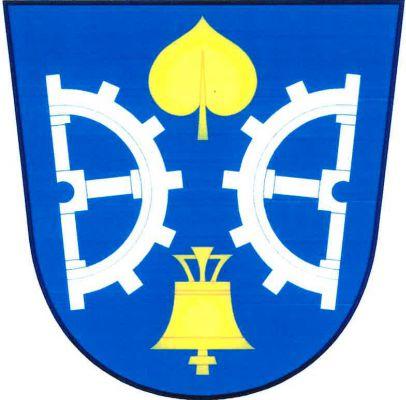  Obec Sedlicese sídlem v Sedlici č.p. 19, 262 42 Rožmitál pod Třemšínem PLÁN ROZVOJE SPORTU OBCE 2018 - 2027Článek I. Úvodní ustanoveníStrategický plán rozvoje sportu v obci Sedlice je zpracován dle zákona č. 230/2016 Sb., kterým se mění zákon č. 115/2001 Sb., o podpoře sportu, ve znění pozdějších předpisů.Koncepce podpory sportu je otevřeným dokumentem, který se může měnit či doplňovat v závislosti na prioritách a potřebách obce.Cílem strategického plánu sportu obecně je podpořit sport ve všech jeho rovinách a stanovit způsob financování podpory sportu v obci.Článek II. Základní pojmySport, všeobecné sportovní činnosti - Veškeré formy tělesné aktivity, které jsou provozovány příležitostně nebo organizovaně a usilují o dosažení nebo vylepšení fyzické kondice a duševní pohody, upevňování zdraví, dosažení výsledku v soutěžích na všech úrovních či rozvoj společenských vztahů.Sport pro všechny - Zájmový, organizovaný nebo neorganizovaný sport a pohybové aktivity občanů, rekreačního, soutěžního i nesoutěžního charakteru. Motivací a hodnotami jsou pohybové vyžití, zábava, sociální kontakt, udržení nebo zlepšení zdravotní i psychické kondice.Sportovní kluby a tělovýchovná jednota - Právní subjekty, zpravidla spolky založené za účelem zajišťování a provozování sportu a pohybových aktivit občanů.Sportovní akce - Jednotlivá organizovaná sportovní soutěž, závod, zápas, hra nebo jiná aktivita sportovního charakteru.Dobrovolník a dobrovolnictví - Cvičitel, trenér, instruktor, asistent, rozhodčí, volený nebo dobrovolný činovník, podílející se na zajištění činnosti spolku bez nároku na odměnu. Dobrovolnictví ve sportu je vědomá, svobodně zvolená činnost osob, které ve svém volném čase působí ve sportovním prostředí ve prospěch druhých, bez nároku na odměnu, zpravidla v oblasti vyžadující ze zákona či z jiných předpisů odbornou kvalifikaci.Komise pro kulturu, sport a volný čas - poradní orgán zastupitelstva obce. Jeho členy jsou vybraní občané, podílející se na sportovních činnostech v obci. Článek III. Úloha obce v zajišťování sportuPéče o sport patří ze zákona mezi úkoly obce.Sportovní politika obce se odvíjí od potřeb obce a jejích občanů a vychází z jejich kulturně historických tradic.Obec se spolupodílí na financování sportu, ale zároveň koordinuje činnost sportovních subjektů ve prospěch obce, resp. svých občanů a kontroluje efektivnost vynaložených veřejných zdrojů. Zároveň dochází k naplňování povinnosti obce pečovat o vytváření podmínek pro uspokojování potřeb svých občanů, zejména potřeby ochrany a rozvoje zdraví, výchovy a vzdělávání, celkového kulturního rozvoje a ochrany veřejného pořádku.Hlavní úkoly obce:Zabezpečovat rozvoj sportu pro všechny, včetně zdravotně postižených občanů,zajišťovat výstavbu, rekonstrukci, údržbu a provoz svých sportovních zařízení a zkvalitňovat je pro sportovní činnost občanů,podporovat další provozovatele sportovních zařízení, včetně finanční pomoci,kontrolovat účelné využívání svých sportovních zařízení,zabezpečovat finanční podporu sportu ze svého rozpočtu,podporovat úspěšné místní sportovce a jejich reprezentaci obce.Článek IV. Oblasti podpory sportu v obciObec vychází vstříc spolkovým aktivitám, má zpracovaný systém finanční podpory formou individuálních dotací poskytovaných z rozpočtu obce.Obec si je vědoma důležitosti spontánního sdružování ,,zdola", od kterého se odvíjí sounáležitost občanů se svojí obcí.Sport dětí a mládežePojem         	Aktivní pohyb dětí a mládeže je potřebný pro zdravý tělesný růst a  psychický vývoj. Poskytnutí smysluplné činnosti, určení cíle, poskytnutí pocitu sounáležitosti s okolím, navození pocitu bezpečí. Nejlepší způsob vlivu na chování dětí na mládeže.Zásadní významVýchovný prostředek, socializační faktor, účinná forma prevence sociálně patologických jevů v chování dětí a mládeže, důležitý prvek v harmonickém a zdravém vývoji mladého člověka.Cíl podporyPodnícení zájmu o sport. Vypěstování potřeby sportu jako samozřejmé součásti zdravého životního stylu. Nabídka smysluplné zábavy a současně rozvíjení schopností a dovedností v této oblasti.PrioritaÚdržba stávajících sportovních zařízení ve vlastnictví obce, jejich případná modernizace souladu s potřebami.      b)   Podpora rozvoje tělesné výchovy a pohybových aktivit dětí a mládeže.      c)   Podpora sportovních akcí a organizačního zajištění sportovních akcí pro děti a mládež.      d)   Podpora a rozvoj talentovaných dětí a mládeže.Sport pro všechnyPojemOrganizovaný a neorganizovaný sport a sportovní volnočasové aktivity určené širokým vrstvám obyvatelstva bez ohledu na věk, lidskou rasu, národnost, společenskou třídu nebo pohlaví.Zásadní významNaplňování myšlenek zdravotního životního stylu, sociální kontakt, smysluplné trávení volného času, seberealizace, aktivní odpočinek.Cíl podporyVytvoření kvalitních a finančně dostupných možností sportovního vyžití a aktivní zábavy pro všechny věkové kategorie žijící na území obce.Priorita    a)  Údržba stávajících sportovních zařízení ve vlastnictví obce, jejich případná modernizace v souladu s potřebami obce (Multifunkční sportovní areál v Hoděmyšli).   b)   Podpora údržby sportovních zařízení ve vlastnictví spolků.   c)   Podpora, příp. spolupořadatelství, sportovních akcí, vesnických her.   d)   Podpora nejrůznějších pohybových aktivit.   e)   Podpora úspěšných místních sportovců.Článek V. Formy podpory sportu v obciPřímá podpora (finanční)Rozpočtovaná v rámci rozpočtu obce.Pořízení sportovních zařízení nebo jejich částí, nákup vybavení sportovních zařízení.revitalizace a opravy sportovních zařízení ve vlastnictví obce a jejich vybavení.běžná údržba a opravy vybavení multifunkčního hřiště. Poskytovaná jako dotace v souladu s platným programem nebo pravidly poskytování dotací z rozpočtu obce třetím osobám. Nepřímá podporaÚdržba stávajících sportovních zařízení, vybavení k volnočasovým aktivitám apod.Zveřejňování pořádaných sportovních akcí a jejich výsledků.Propagace sportovních akcí, možnost uveřejňování postřehů a informací ze sportovních akcí.Možnost bezplatné o využívání pozemků ve vlastnictví obce při pořádání sportovních akcí.Článek VI. Závěrečná ustanoveníStrategický Plán rozvoje sportu Sedlice schválilo Zastupitelstvo obce Sedlice na svém zasedání konaném dne 22.6.2018 usnesením č. 20/6/2018.Strategický Plán rozvoje sportu v Sedlici je zveřejněn na webových stránkách obce Sedlice, na adrese: www.sedlice-obec.cz nebo je dostupný ve fyzické podobě na obecním úřadě.………………………………………  		………………………………………      Ing. Zuzana Šourková					František Jeníček            starosta obce						místostarosta obce